Подпись представителя команды                                                Подпись представителя команды                                   ______________________   (_______________________ )      ______________________   (____________________ )Судья          _______________________________________________________________________________________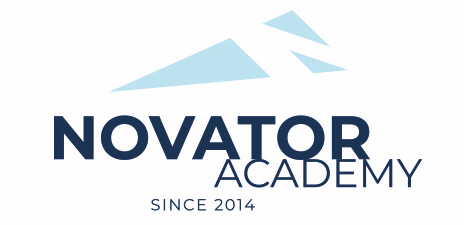 ПРОТОКОЛ  № 79Воз. категория  2012Стадион:    «Манеж стадиона Арена Химки»	«30» Января 2022 г.   09:00      СШОР Химки-2ФСК Салют Долгопрудный56№ФИОСтМячиКарт№ФИОСтМячиКарт111Антонов Сергей2Афанасьев Денис3Жемаев Артем4Захаров Никита15Землянский Ярослав6Ишутин Иван7Колпаков Арсений8Мартьянов Михаил29Нырков Иван10Олейник Даниил11Печинников Илья112Светлополянский Иван113Селицкий Егор14Сергеев Дмитрий15Сергунин Денис16Соломонов Андрей17Спиридонов Александр18Тарасов Владимир19Федоров Александр20Фомичев Владислав21Янкин Александр1Официальные представители командОфициальные представители командОфициальные представители командОфициальные представители командОфициальные представители командОфициальные представители командОфициальные представители командОфициальные представители командОфициальные представители командОфициальные представители команд№ФИОДолжностьДолжностьДолжность№ФИОДолжностьДолжностьДолжность1.тренертренертренерЖемаев Вячеславтренертренертренер2